           Муниципальное бюджетное общеобразовательное учреждениесредняя общеобразовательная школа № 5 станицы Ирклиевскоймуниципального образования Выселковский район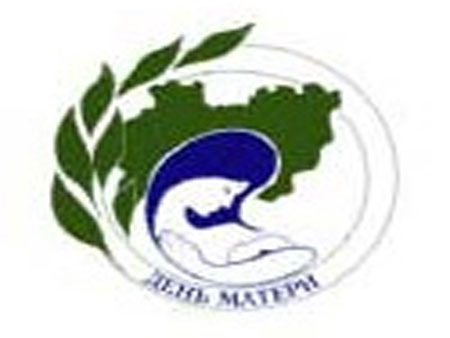 Единый Всекубанскийклассный час  ко Дню материв начальной школе                                                                                                     Учитель начальных классов                                                                                     МБОУ СОШ № 5                                                             Худинская Ольга Леонидовна2014 годЦель: - Передача младшим школьникам социально значимых знаний, направленных на развитие гуманистических ценностных ориентаций школьников. Личностные УУД: • способствовать воспитанию ценностного отношения к матери, Родине, другим людям; • формировать активную гражданскую позицию учащихся; Регулятивные УУД: • формировать уважительное отношение к материнскому труду; Познавательные УУД: · знакомить учащихся с историей празднования дня Матери, с историей Кубани Коммуникативные УУД: • формировать потребность говорить маме слова благодарности; Метапредметные УУД: • формировать у учащихся младшего школьного возраста целостный взгляд на современный мир и место человека в нем. - Здравствуйте, уважаемые ребята! Человеческая доброта – самое удивительное явление в мире. Попробуйте с помощью улыбки передать своё доброе настроение. Я вижу настроение у вас хорошее, начнем наше необычное занятие. Присаживайтесь.  « …Родиться стоит поздно или рано,Хотя бы для того на этот свет,Чтоб вымолвит впервые имя « мама»,Которого священней в мире нет.»  (А.Шайхиев)  День матери – это международный праздник. В разных странах он приходится на разные даты. В России День матери стали отмечать сравнительно недавно. По Указу Президента РФ  от 30 января 1998 года. День Матери празднуется в последнее воскресенье последнего осеннего месяца Мама – главное слово в жизни любого человека и как бы оно не звучало на любом языке, оно означает одно – любовь, любовь безграничную, искреннюю. "Мама" - первое слово человека, который только что явился в мир. Может быть, оно и было первым словом всего человечества. Возможно, с него и  ему подобных "детских" слов начался в глубокой древности наш язык. Русские дети называют мать "мама", маленькие французы -"маман", немецкие ребята -"мама", английские - "мэмма", китайские -"мама", корейские - "омма".                                                                  «Мама»По-русски мама, по-грузински нана, 
А по-аварски - ласково баба. 
Из тысяч слов земли и океана 
У этого - особая судьба. 

Став первым словом в год наш колыбельный, 
Оно порой входило в дымный круг 
И на устах солдата в час смертельный 
Последним зовом становилось вдруг. 

На это слово не ложатся тени, 
И в тишине, наверно, потому 
Слова другие, преклонив колени, 
Желают исповедаться ему. 

Родник, услугу оказав кувшину, 
Лепечет это слово оттого, 
Что вспоминает горную вершину - 
Она прослыла матерью его. 

И молния прорежет тучу снова, 
И я услышу, за дождем следя, 
Как, впитываясь в землю, это слово 
Вызванивают капельки дождя. 

Тайком вздохну, о чем-нибудь горюя, 
И, скрыв слезу при ясном свете дня: 
Не беспокойся, - маме говорю я, - 
Все хорошо, родная, у меня. 

Тревожится за сына постоянно, 
Святой любви великая раба. 
По-русски мама, по-грузински нана 
И по-аварски - ласково баба.(Расул Гамзатов) На Кубани День матери празднуется по-особому. Этот праздник назван День матери-казачки, который отмечают 21 ноября по юлианскому календарю. Праздник был возрожден по инициативе Союза казачек Кубани с благословления митрополита Екатеринодарского и Кубанского Исидора . В этот день вспоминают всех кубанских женщин, благодаря которым уже более 200 лет не угасает казачий народ, растут новые защитники Отечества, живет наша родная земля. .Д.: – Отношение к женщине у казаков всегда было особенным. Именно женщина являлась хранительницей семейного очага, традиций. Женщина-казачка ждала мужа домой, воспитывала маленьких казачат. Главная суть женщины, ее предназначение стать матерью, хранительницей очага. Мать всегда почиталась людьми, как святыня, ведь она самый дорогой человек в жизни каждого. По данным министерства здравоохранения и социального развития России, сегодня матерями в нашей стране являются более 50 миллионов женщин, из них более 1 миллиона 700 тысяч – многодетными. Ребята, а какой может быть любовь мамы? (Все перечисленное детьми записать на доске)•Что общего между солнечным светом и любовью матери?На доске рисуется солнце материнской любви. Дети перечисляют качества своих мам, от которых им становится тепло и светло. Все перечисленное записывается на лучах солнца материнской любви.-Какие прекрасные качества появились в вас под воздействием лучей этого солнца?-Какими словами вы встречаете маму, когда она возвращается домой?Чтение сказки. «Семь дочерей»Было у матери семь дочек. Однажды поехала мать к сыну и вернулась домой только через неделю. Когда мать вошла в хату, дочки одна за другой стали говорить, как они скучали по матери.-Я скучала по тебе, как маковка по солнечному лугу, — сказала первая дочь.-Я ждала тебя, как сухая земля ждет каплю воды,— проговорила вторая.— Я плакала по тебе, как маленький птенчик плачет по птичке, — сказала третья.-Мне тяжело было без тебя, как пчеле без цветка,— щебетала четвертая.-Ты снилась мне, как розе снится капля росы, — промолвила пятая.-Я высматривала тебя, как вишневый сад высматривает соловья, — сказала шестая.А седьмая дочка ничего не сказала. Она сняла с мамы ботинки и принесла ей воды в тазу — помыть ноги.Вопросы и задания к сказке:Чем седьмая дочка отличалась от своих сестер?Как вы думаете, что труднее: говорить красиво или поступать красиво?Подумайте и расскажите, что каждая дочка из сказки могла бы сделать для своей мамы.Что вы делаете для мамы, когда она устает? На доске рисуется ромашка, а в ее серединке пишется слово “дети”. Дети должны перечислить, чем и как они помогают маме. Все перечисленное детьми записывается на лепестках ромашки. Получается цветок помощи маме.Да, праздники способны творить настоящие чудеса. Что тут скажешь, если самые отчаянные непоседы вдруг становятся послушными и исполнительными. Об этом есть даже стихотворение.1-й ученик:      Лень любила всей душой Нежиться в кровати,Лень была большой – большой,Даже больше Кати.2-й ученик:  Но сегодня, очень странно, Встала Катя очень рано,Сарафан взяла со стула,  А на Лень и не взглянула.3-й ученик:   Лень следит за ней украдкой.                                      И теперь рисует маме Катя сделала зарядку                                                   Вазу с яркими цветами. 4-й ученик:                                 А потом на кухне Катя   Для себя нашла занятье;   Там на удивленье лени     Катя делала пельмени,     А потом исчезла Лень:     Вот что значит Мамин День!  Под музыку, попросите детей закрыть глаза и представить букет любви, который они хотели бы подарить своей маме. Затем дети рассказывают, из каких цветов состоит их букет любви, и рисуют его. Предложите детям подарить эти рисунки своим мамам.Игра “Дети и мамы”Дети встают в круг. Учитель с мячом — в центре круга. Поочередно он бросает мяч детям и задает какой-либо вопрос о маме, например: “Нужно ли советоваться с мамой?” Если ребенок считает, что нужно, он ловит мяч; если, по его мнению, с мамой советоваться не нужно, он пропускает мяч. Если кто-либо не согласен с мнением того или иного ребенка, игра останавливается, и все обсуждают этот вопрос.Вопросы для игры:•Нужно ли скучать по маме?Нужно ли постоянно ждать от мамы подарки?Нужно ли жалеть маму?Нужно ли хвалить маму?•Нужно ли интересоваться делами мамы?• Нужно ли утаивать от мамы правду, чтобы не расстраивать ее?Поэтическая страничкаМамочка Кто пpишёл ко мне с yтpа?Мамочка.Кто сказал: "Вставать поpа"?Мамочка.Кашy кто yспел сваpить?Мамочка.Чаю - в пиалy налить?Мамочка.Кто косички мне заплёл?Мамочка.Целый дом один подмёл?Мамочка.Кто цветов в садy наpвал?Мамочка.Кто меня поцеловал?Мамочка.Кто pебячий любит смех?Мамочка.Кто на свете лyчше всех?Мамочка. Р. Убай В  заключении   звучит  песня  о маме.